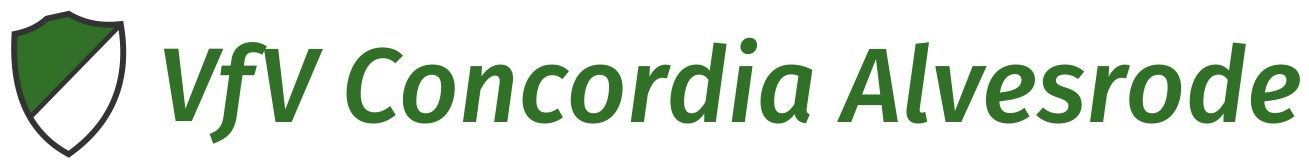 Spiel & Spaß für die KleinstenBeim VfV Concordia AlvesrodeAb 3 Monate bis zum 1. GeburtstagSchnupperkurs für Eltern und BabyFreitags von 10:00 bis 11:00 UhrWir starten mit 6 Terminen ab dem 20.01.2023Termine: 20.01., 27.01., 03.02., 10.02., 17.02., 24.02.Wo: in der Turnhalle der Helmut-Schmieder-HalleFingerspiele, Lieder, erste Motorikspiele, Austausch und Erleben der TurnhalleWenn du Interesse hast, melde dich gerne beiMargo Gehrmann (0172/4056296)Eine Anmeldung ist bis zum 16.01.2023 erforderlich, dass der Schnupperkurs ab 5 Personen zu Stande kommt.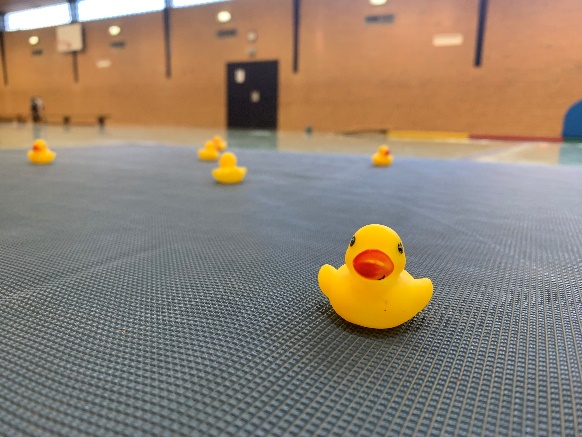 Für Vereinsmitglieder ist der Kurs kostenlos, solltest du kein Vereinsmitglied sein, wird eine Teilnahmegebühr in Höhe von 25,00 Euro fällig.